1/3 Дата: «23» апреля 2020г. четвергНеделя №32Тема: «Моя страна»Утро:1.Утренняя гимнастика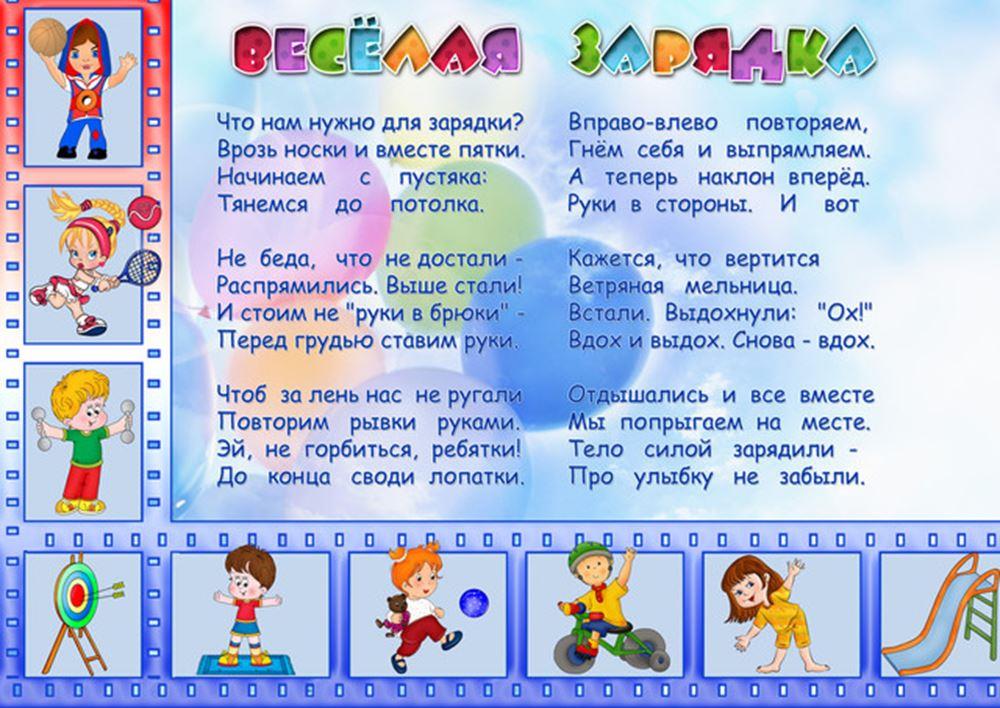 2.Лепка Тема: «Едем-гудим, с пути уйди». Цель: вызывать интерес к экспериментированию с формой. Уточнять представление о форме предметов, анализировать особенности их строения, соотношения частей. Учить видеть (выделять и передавать в лепке) особенности внешнего вида предметов, их положение в пространстве. Показать возможность создания образа машинки путем дополнения готовой формы (пузырька, коробки, баночки, трубочки и пр.) лепными деталями.  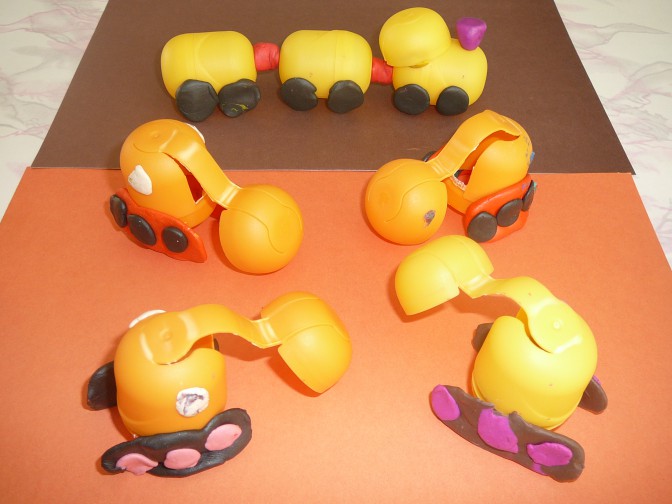 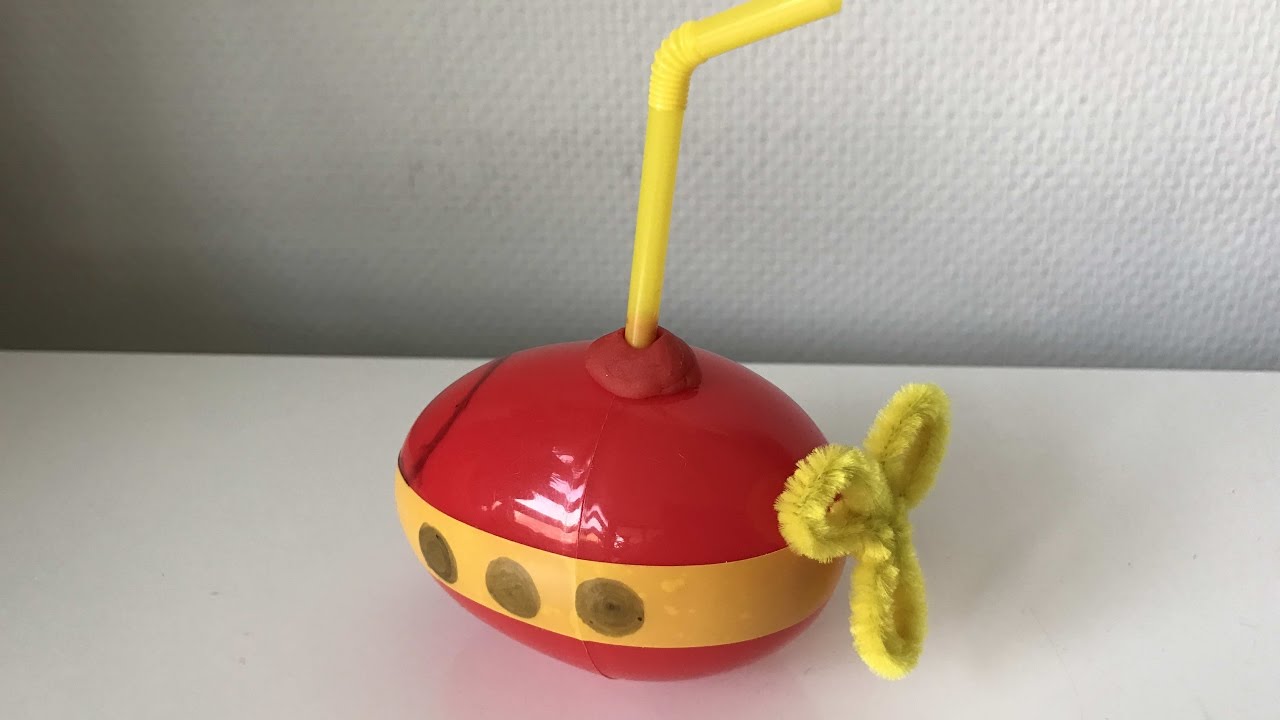 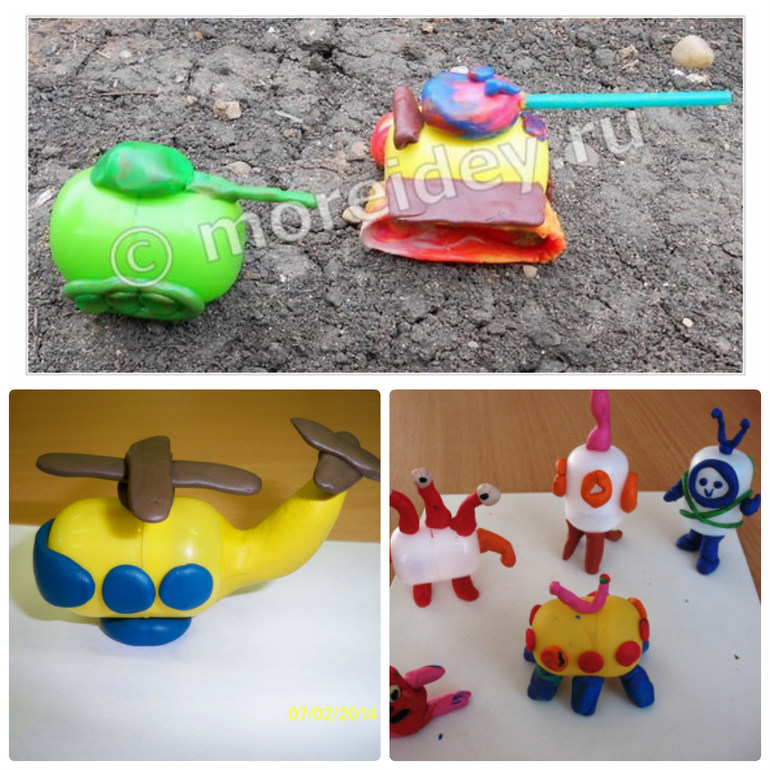 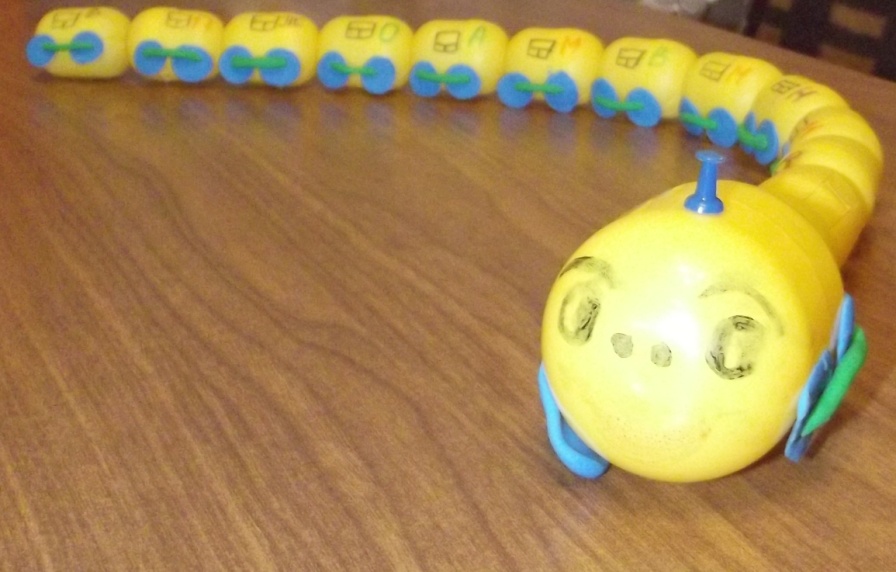 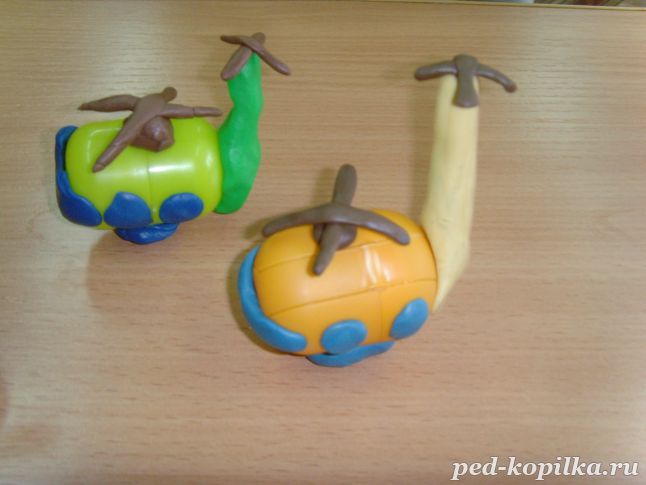 Вечер:1.Гимнастика после сна. 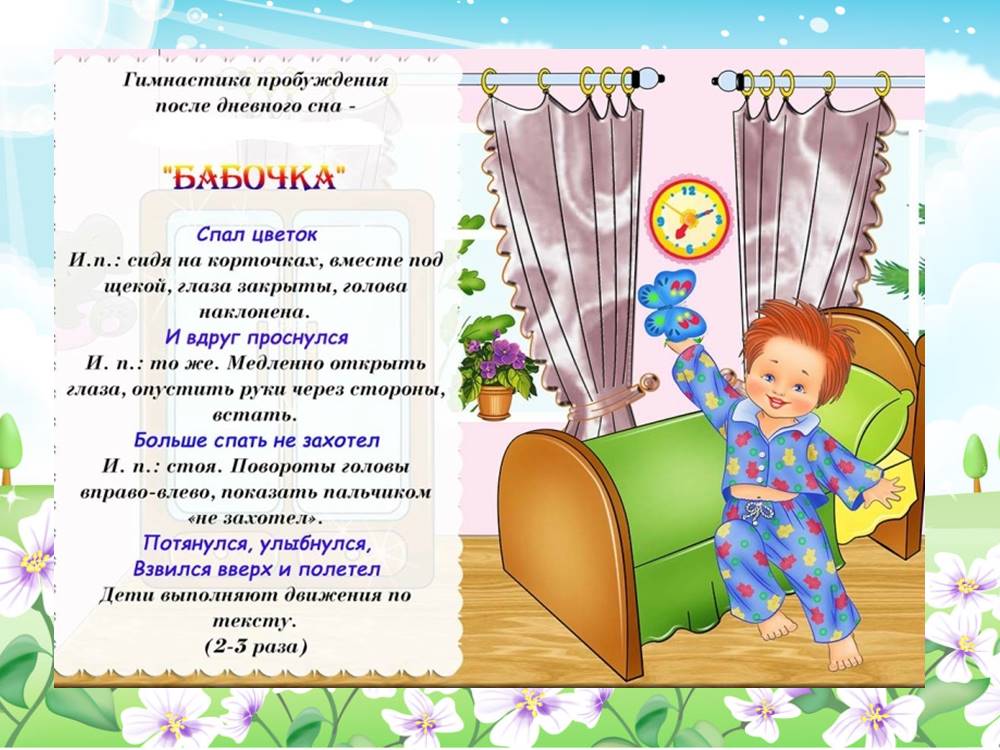 2. Пальчиковая гимнастика «РОССИЯ – НАША РОДИНА»Город чудный, город древний,Ты вместил в свои концы(хлопок, кулачок)И посады, и деревни,И палаты, и дворцы…На твоих церквах старинныхВырастали дерева.(поочерёдно загибать пальчики)Глаз не схватит улиц длинных…Это матушка – Москва.(сгибать, разгибать пальчики)3. Дополнительная образовательная деятельность «Экономный рублик»Тема: «Бережное отношение к вещам»Цель: закрепить понятие «магазин», учить устанавливать связь места работы и профессии человека; формировать у детей бережное отношение не только к своим предметам, но и к общественным; учить детей приводить в порядок испорченные книги. 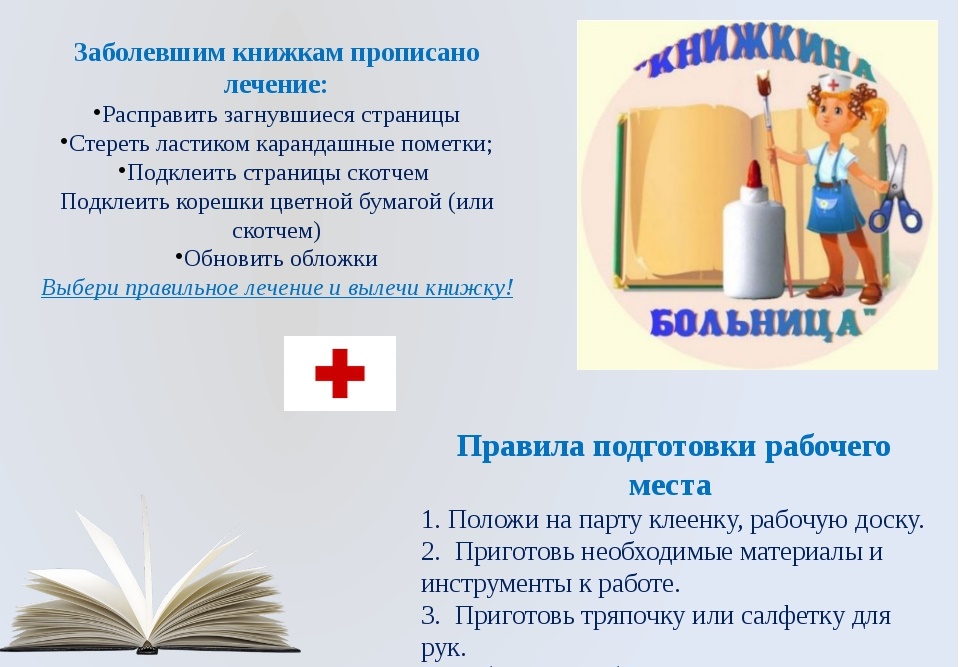 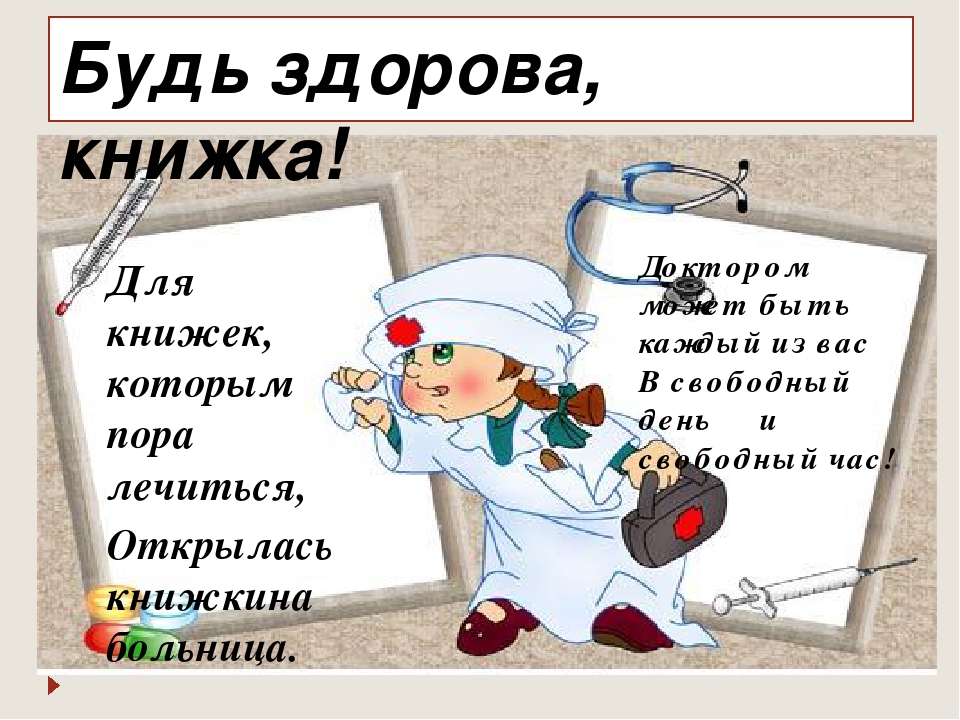 